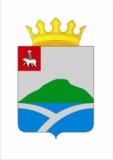 ЗЕМСКОЕ СОБРАНИЕУИНСКОГО  МУНИЦИПАЛЬНОГО РАЙОНА ПЕРМСКОГО КРАЯРЕШЕНИЕРуководствуясь  п.6 ч.1 ст.14 и  ч.4 ст.15 Федерального закона от 06.10.2003 № 131-ФЗ «Об общих принципах организации местного самоуправления в Российской Федерации», Уставом Уинского муниципального района,   Земское Собрание Уинского муниципального района РЕШАЕТ:	1. Принять Уинским муниципальным районом от Чайкинского сельского поселения осуществление полномочий по созданию условий для жилищного строительства в части улучшения жилищных условий граждан, проживающих в сельской местности, в том числе молодых семей и молодых специалистов  в рамках реализации федеральной целевой программы «Устойчивое развитие сельских территорий на 2014-2017 годы и на период до 2020 года»,	 государственной программы "Развитие сельского хозяйства и устойчивое развитие сельских территорий в Пермском крае", подпроекта «Сельское жилье» муниципальной программы «Устойчивое развитие сельских территорий Уинского муниципального района» на 2018-2020 годы.	         2. Объем и срок, на который передаются полномочия, устанавливаются Соглашением о передаче полномочий (типовое Соглашение прилагается).	3. Осуществление принимаемых полномочий обеспечивается за счет межбюджетных трансфертов, передаваемых из бюджета Чайкинского сельского поселения в бюджет Уинского муниципального района.	Объем передаваемых средств определяется в порядке, установленном Соглашением, согласно сметы расходов.	4. Предоставить главе Уинского муниципального района право подписать Соглашения о передаче осуществления части полномочий по решению вопросов местного значения.	5. Настоящее решение вступает в силу с 01 января 2018 года.ТИПОВОЕ СОГЛАШЕНИЕо передаче части полномочийпо решению вопросов местного значенияс. Уинское						                            «__» _____ 20_ года	Администрация Аспинского сельского поселения, в лице главы Чайкинского сельского поселения  Зарыева Даниса Хакимовича, действующего на основании Устава Чайкинского сельского поселения, именуемые в дальнейшем «Поселение», «Глава поселения», с одной стороны, и Администрация Уинского муниципального района, в лице главы муниципального района - главы администрации Уинского муниципального района Зелёнкина Алексея Николаевича, действующего на основании Устава Уинского муниципального района, именуемые в дальнейшем  «Район», «Глава района», с другой стороны, именуемые в дальнейшем «Стороны», руководствуясь частью 4 статьи 15 Федерального закона от 06.10.2003г. № 131-ФЗ «Об общих принципах организации местного самоуправления в Российской Федерации» и в целях улучшения жилищных условий граждан, в том числе молодых семей и молодых специалистов Чайкинского сельского поселения, заключили настоящее соглашение о нижеследующем:1. ПРЕДМЕТ СОГЛАШЕНИЯ	1.1. Поселение передает, а Район принимает на себя осуществление полномочий по созданию условий для жилищного строительства в части улучшения жилищных условий граждан, проживающих в сельской местности, в том числе молодых семей и молодых специалистов  в рамках реализации федеральной целевой программы «Устойчивое развитие сельских территорий на 2014-2017 годы и на период до 2020 года», государственной программы "Развитие сельского хозяйства и устойчивое развитие сельских территорий в Пермском крае", подпроекта «Сельское жилье» муниципальной программы «Устойчивое развитие сельских территорий Уинского муниципального района» на 2018-2020 годы.		1.2. Полномочия считаются переданными с момента получения Районом финансовых средств, необходимых для их осуществления.2. ОБЪЕМ И ПОРЯДОК ПЕРЕДАЧИ СРЕДСТВ	2.1. Финансовые средства, необходимые для осуществления передаваемых полномочий, предусмотренных пунктом 1.1 настоящего Соглашения, предоставляются в форме межбюджетных трансфертов.	2.2. Размер финансовых средств составляет ___________ рублей.	2.3. Финансовые средства, необходимые для осуществления передаваемых полномочий, перечисляются на счет Района в течение 30 банковских дней с момента подписания Соглашения.3. ПРАВА И ОБЯЗАННОСТИ ПОСЕЛЕНИЯ	3.1. В целях осуществления переданных настоящим Соглашением полномочий Поселение имеет право:	3.1.1. осуществлять контроль за исполнением Районом полномочий, а также за целевым использованием предоставленных финансовых средств;	3.1.2. получать от Района информацию (отчетность) о ходе осуществления переданных полномочий и использованием предоставленных финансовых средств;	3.2. В целях осуществления переданных настоящим Соглашением полномочий Поселение обязано:	3.2.1. предоставлять району всю имеющуюся у Поселения информацию, необходимую для осуществления Районом переданных полномочий;	3.2.2. передать в бюджет Района из бюджета Поселения финансовые средства в объеме и порядке, установленном пунктом 2 настоящего Соглашения;	3.2.3. оказывать организационное содействие Району в осуществлении переданных полномочий.4. ПРАВА И ОБЯЗАННОСТИ РАЙОНА	4.1. В целях осуществления переданных настоящим Соглашением полномочий Район имеет право:	4.1.1. получать из бюджета Поселения финансовые средства в объеме и порядке, установленном пунктом 2 настоящего Соглашения;	4.1.2. требовать от Поселения получения и получать имеющуюся у Поселения информацию, необходимую для осуществления Районом переданных полномочий;	4.1.3. получать организационное содействие Поселения, не влекущее дополнительных затрат бюджета Поселения, в осуществлении переданных полномочий.	4.2. В целях осуществления переданных настоящим Соглашением полномочий Район обязан:	4.2.1. осуществлять все необходимые мероприятия по переданным полномочиям;	4.2.2. представлять Поселению информацию (отчетность) о ходе осуществления переданных полномочий и использованием предоставленных финансовых средств;          4.2.3. осуществить возврат неиспользованных финансовых средств в бюджет поселения.5. КОНТРОЛЬ ЗА ИСПОЛНЕНИЕМ ПОЛНОМОЧИЙ	 5.1. Контроль за исполнением Районом полномочий, предусмотренных пунктом 1.1 настоящего Соглашения, осуществляется путем предоставления Поселению квартальных и годовых отчетов об осуществлении полномочий и использовании финансовых средств в течение 10 дней со дня окончания квартала и года.6. ОТВЕТСТВЕННОСТЬ СТОРОН	6.1. За неисполнение и ненадлежащее исполнение обязанностей по настоящему Соглашению стороны несут ответственность в соответствии с действующим законодательством Российской Федерации.7. СРОК ДЕЙСТВИЯ И ПОРЯДОК ПРЕКРАЩЕНИЯ ДЕЙСТВИЯ СОГЛАШЕНИЯ	7.1. Соглашение заключается на период с момента подписания до полного исполнения обязательств по настоящему Соглашению.	7.2. Продление срока действия Соглашения и изменение условий Соглашения возможно путем оформления соответствующего дополнительного соглашения.	7.3. Настоящее Соглашение вступает в силу с момента подписания Сторонами.	7.4. Осуществление полномочий может быть прекращено досрочно по инициативе одной из Сторон в случае:	- нарушения сроков перечисления финансовых средств;	- нецелевого (неэффективного) расходования финансовых средств;          -нарушения сроков предоставления отчетности об осуществлении полномочий и использовании финансовых средств.	7.5. Настоящее Соглашение составлено в трех экземплярах по одному для каждой из Сторон, третий – в финансовое управление администрации Уинского муниципального района, имеющих одинаковую юридическую силу.8. ЮРИДИЧЕСКИЕ АДРЕСА СТОРОНот 21 декабря 2017  года                              №    294О принятии на уровень района частиполномочий по решению вопросов местного значения по созданию условий для жилищного строительства от Чайкинского сельского поселенияГлава муниципального района А.Н. ЗелёнкинПредседатель Земского Собраниямуниципального районаЕ.М. КозловаПриложение к решению Земского Собранияот 21.11.2017  № 294ПОСЕЛЕНИЕАдминистрация Чайкинского сельского поселения617524, Пермский край, с. Чайка, ул. Советская, 21тел. 3-41-10, факс 3-41-37ИНН 5951041896 КПП 595101001р/с 40204810100000000529 Отделение Пермь г.ПермьГлава Чайкинского сельскогопоселения________________ Д.Х.Зарыевм.п.«_____»   _____________  2017 годаРАЙОНАдминистрация Уинского муниципального района617520, Пермский край, с. Уинское, ул. Октябрьская, 1тел. 2-31-97, факс 2-31-21ИНН5953000292 КПП595101001р/с40101810700000010003Отделение Пермь г.ПермьГлава муниципального района- глава администрации Уинского муниципального района            ____________________ А.Н. Зелёнкинм.п.«_____»   _____________  2017 года